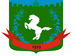 Томская область Томский районМуниципальное образование «Зональненское сельское поселение»ИНФОРМАЦИОННЫЙ БЮЛЛЕТЕНЬПериодическое официальное печатное издание, предназначенное для опубликованияправовых актов органов местного самоуправления Зональненского сельского поселенияи иной официальной информации                                                                                                                         Издается с 2005г.  п. Зональная Станция                                                                         	              № 3 от 27.01.2021ТОМСКАЯ ОБЛАСТЬТОМСКИЙ РАЙОНАДМИНИСТРАЦИЯ ЗОНАЛЬНЕНСКОГО СЕЛЬСКОГО ПОСЕЛЕНИЯПОСТАНОВЛЕНИЕ«27» января 2021 г.                                                		                                   №  10   О стоимости услуг, предоставляемых согласно гарантированному перечню услуг по погребениюВ соответствии с Федеральным законом от 12 января 1996 года № 8-ФЗ «О погребении и похоронном деле», распоряжением Администрации Томской области от 15 октября 2015 год № 761-ра «Об организации согласования стоимости услуг, предоставляемых согласно гарантируемому перечню услуг по погребению»,ПОСТАНОВЛЯЮ:Определить размер стоимости услуг на погребение с 1 февраля 2021 года:1.1. стоимость услуг, предоставляемых согласно гарантированному перечню услуг по погребению (в том числе в целях определения социального пособия на погребение, если погребение осуществлялось за счет средств супруга, близких родственников, иных родственников, законного представителя умершего или иного лица, взявшего на себя обязанность осуществить погребение умершего) согласно приложению 1;1.2. стоимость услуг, оказываемых специализированной службой по вопросам похоронного дела при погребении умерших, указанных в пунктах 1 и 2 статьи 12 Федерального закона от 12 января 1996 года № 8-ФЗ «О погребении и похоронном деле», согласно приложению 2.Настоящее постановление вступает в силу с 1 февраля 2021 года.Постановление Администрации Зональненского сельского поселения от 23 января 2020 года № 6 «О стоимости услуг, предоставляемых согласно гарантированному перечню услуг по погребению, на 2020 год» считать утратившим силу с 1 февраля 2021 года.Опубликовать настоящее распоряжение в официальном печатном издании «Информационный бюллетень» Зональненского сельского поселения и разместить на официальном сайте муниципального образования «Зональненское сельское поселение» в сети Интернет (http://admzsp.ru).Контроль за исполнением настоящего постановления оставляю за собой.Глава поселения(Глава Администрации)                          				Е.А. Коновалова Приложение 1  к постановлению Администрации Зональненского сельского поселения от  27.01.2021  № 10  Стоимость услуг, предоставляемых согласно гарантированному перечню услуг по погребению (в том числе в целях определения социального пособия на погребение, если погребение осуществлялось за счет средств супруга, близких родственников, иных родственников, законного представителя умершего или иного лица, взявшего на себя обязанность осуществить погребение умершего)Приложение 2  к постановлению Администрации Зональненского сельского поселения от  27.01.2021  № 10Стоимость услуг, оказываемых специализированной службой по вопросам похоронного дела при погребении умерших, указанных в пунктах 1 и 2 статьи 12 Федерального закона от 12 января 1996 года № 8-ФЗ «О погребении и похоронном деле»№ п/пНаименование услугстоимость услуг, руб.1Оформление документов, необходимых для погребения153,002Предоставление и доставка гроба и других предметов, необходимых для погребения2380,003Перевозка тела (останков) умершего на кладбище (в крематорий)1371,004Погребение (кремация с последующей выдачей урны с прахом)4448,00ИТОГО:8352,00№ п/пНаименование услугстоимость услуг, руб.1Оформление документов, необходимых для погребения153,002Облачение тела226,003Гроб (необитый)1076,004Перевозка умершего на кладбище (в крематорий)1329,005Погребение3267,00ИТОГО:6051,00